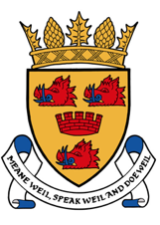 Cromarty & District Community CouncilThe next C&DCC meeting will be held on Monday, 26th April 2021 at 7.30pm via Video Conferencing, due to Covid-19If you would like anything to be discussed, please contact Paige Shepherd (Chair), in advance of the meeting.AGENDAWelcome and Apologies.Declaration of InterestsApproval of previous minutes - 29 March 2021Matters Arising from previous minutes - 29 March 2021Youth Issues Treasurer's Report including Draft Financial Statements for the Year to 31st March 2021Victoria Hall Report including Youth CaféMembers' ReportsPortfoliosHighland Council – Seagull Nuisance and Weed KillingCorrespondence Received Any Other BusinessDate of Next Meeting and 2021 Annual General Meetingwww.cromartylive.co.uk